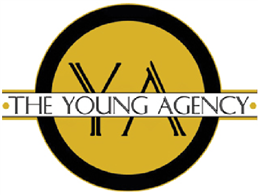 Vanessa N. Ozanne2929 E. Camelback Rd., Suite 139, Phoenix, AZ, 85016 | T: (602) 212-2668 | booking@theyoungagency.comCommercial Weblink: https://www.theyoungagency.com/vanessa-oFitness Weblink: https://www.theyoungagency.com/fitness-vanessaHeight: 5’4”Weight: 115lbsBody Type: Petite/AthleticHair: Brown/BlondeEyes: BrownAge Range: 16 – 30 YearsRole Types: African American, Hispanic, and BiracialLocation: Phoenix, AZ and Los Angeles, CAWebsite: https://www.facebook.com/vanessa.ozanne/Fashion ShowOn Central Fashion Show, March 2022							Runway ModelCommercial/Print-WorkShoot United, January 2022										ShooterSkillsAdvocate, Air Force Military Training, Avionics Technologies, Bicycle Riding, Cooking, Ice Skating, Lip Singing, Meditation, Poetry, Public Speaking, Roller Skating, Running, Singing, Soccer, Swimming, Paddle boarding, Weapons Training (Pistol, Rifle, And Shotgun), Yoga, Working Out, WritingEducationAssociates in Applied Science Avionics Systems Technologies, January 2020, Community College of the Air Force